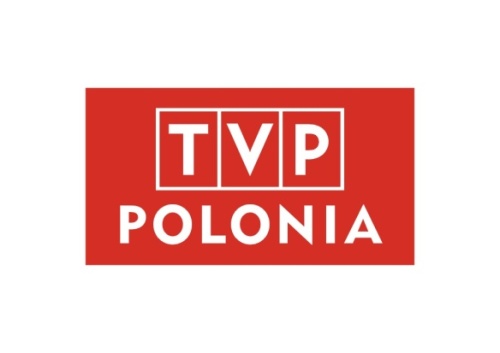 Jesień w TVP PoloniaTVP Polonia rozpocznie wrzesień nowościami - „Magazyn z Kanady”, „ZUS bez granic” oraz „Przekaz bezpośredni”. Po wakacyjnej przerwie wraca ceniona przez widzów publicystyka: „Rozmowa Polonii” i „Racja Stanu”. Nie zabraknie premierowych odcinków ulubionych programów: „Słownik polsko@polski – talk show prof. Jana Miodka”, „Kulturalni.pl”, „Oczy w oczy” oraz kolejnej serii cyklu edukacyjnego dla młodych widzów - „Baw się słowami”.W nadchodzącym sezonie w TVP Polonia mnóstwo ciekawych propozycji filmowych, m.in. w cyklu „Uwaga – premiera!” filmy: „Miasto 44” (reż. Jan Komasa), „Wichry Kołymy” (reż. Marleen Gorris), „1920. Bitwa Warszawska” (reż. Jerzy Hoffman), „Fotograf” (reż. Waldemar Krzystek). Sobota z TVP Polonia to gwarancja inteligentnej rozrywki - Wielkie Testy TVP każdemu dadzą szansę zmierzenia się z pytaniami z zakresu praktycznej wiedzy o świecie. Cykl rozpocznie sprawdzian ze znajomości historii Jasnej Góry. Natomiast w niedzielne wieczory znane polskie produkcje kinowe takie jak: „Drzazgi” (reż. Maciej Pieprzyca), „Papusza” (reż. Joanna Kos-Krauze, Krzysztof Krauze), „Rozmowy kontrolowane” (reż. Sylwester Chęciński) czy „Randka w ciemno” (reż. Wojciech Wójcik). Od września w TVP Polonia również najnowsze serialowe produkcje Telewizji Polskiej: „Wojenne dziewczyny” - opowieść o latach okupacji hitlerowskiej widziane oczami trzech młodych Polek oraz „Komisariat” – paradokument kryminalny. Po raz pierwszy w TVP Polonia także „Wenecja” w wersji odcinkowej, czyli wyimaginowana podróż do krainy włoskich jezior. Nie zabraknie też premierowych odcinków najchętniej oglądanych seriali: „O mnie się nie martw V”, „Ojciec Mateusz XVII”, „Blondynka V” czy telenoweli bijącej rekordy oglądalności - „M jak miłość”.Pasma filmów dokumentalnych w TVP Polonia to zawsze wysoko ceniona przez widzów pozycja programowa. W cyklu „Polskie życiorysy” pokażemy biografie m.in. prof. łódzkiej szkoły filmowej Wandy Mirowskiej („Skróć pan to”), działacza kultury i filmowca Lucjana Bokińca („O kinie: Bokiniec”), polskiego uczonego Ignacego Domeyki („Chile śladami Ignacego Domeyki”). W paśmie „Tak było…” zobaczymy premierowe obrazy - świadectwa polskiej historii: produkcja TVP Polonia „Polski nie zniszczy nic na świecie” opowiadająca o Antonim Dołędze ps. „Znicz", żołnierzu powojennego podziemia niepodległościowego, ukrywającym się do lat 80-tych. Ponadto „Gdzie jest Porozumienie Gdańskie?”, „Wygrać z przeznaczeniem” czy „Matecznik”.Pamiętając o naszych najmłodszych widzach, w niedzielę w TVP Polonia poranek dla rodziny: „Teleranek”, po nim „Ziarno”, „Baw się słowami” oraz serial przygodowy „Magiczne drzewo”. TVP Polonia przygotowała również specjalne pasma dziecięce. W każdą niedzielę cykl edukacyjno-językowy „Baw się słowami”, mający na celu wspieranie nauki języka polskiego u dzieci dwu– lub wielojęzycznych. A od poniedziałku do piątku programy, które bawią, ciekawią i edukują: „Moliki książkowe”, „Supełkowe ABC”, „Margolcia i miś zapraszają dziś”, „Przyjaciele lasu”, „Załoga Eko”, „Petersburski Music Show” oraz „Domisie”. Młodych widzów zapraszamy na przygodę z nauką, czyli magazyny popularno-naukowe: „Astronarium”, „Jak to działa?”, „Sonda 2”.Niezmiennie od lat w TVP Polonia goszczą dobre polskie bajki i baśnie na dobranoc: „Miś Uszatek”, „Lis Leon”, „Czarny Błysk”, „Kulfon co z ciebie wyrośnie”, „Bajki zza okna”, „Baśnie i bajki polskie”, „Rodzina Treflików”.Jesienią na Antenę wraca polonijny blok wieczorny w dłuższym wydaniu - od poniedziałku do piątku od godz. 21:45 najważniejsze informacje w serwisie „Polonia 24”. Po nim omówienie najistotniejszych wydarzeń dnia w programie „Rozmowa Polonii” oraz interaktywne studio „Halo Polonia” – spotkania z działaczami polonijnymi, ludźmi kultury, sztuki i nauki oraz z ekspertami komentującymi sprawy kluczowe dla Polonii w świecie. Ofertę programową TVP Polonia wzbogacą programy: „Magazyn z Kanady” poruszający najważniejsze sprawy dotyczące tamtejszej Polonii, „ZUS bez granic” - poradnik dla Polaków przebywających czasowo lub na stałe za granicą oraz „Przekaz bezpośredni” - filmowa opowieść o życiu społeczności polonijnej w europejskich metropoliach. 